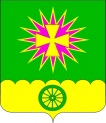 СОВЕТ НОВОВЕЛИЧКОВСКОГО СЕЛЬСКОГО ПОСЕЛЕНИЯДИНСКОГО РАЙОНАРЕШЕНИЕот 22.07.2021								         № 140-34/4станица НововеличковскаяОб установлении тарифов на дополнительные услуги, оказываемые МУП ЖКХ НововеличковскоеВ соответствии со статьей 17 Федерального закона от 06.10.2003                   № 131-ФЗ «Об общих принципах организации местного самоуправления в Российской Федерации», Федеральным законом от 30.12.2004 № 210-ФЗ               «Об основах регулирования тарифов организаций коммунального комплекса», Уставом Нововеличковского сельского поселения Динского района, Совет Нововеличковского сельского поселения Динского района                  р е ш и л:1. Утвердить тарифы на дополнительные услуги, оказываемые МУП ЖКХ «Нововеличковское» (прилагается).2. Решения Совета Нововеличковского сельского поселения Динского района от 25.06.2020 № 62-16/4 «Об установлении тарифов на дополнительные услуги, оказываемые МУП ЖКХ Нововеличковское» и от 21.09.2020 № 80-21/4 «О внесении изменений в решение Совета Нововеличковского сельского поселения Динского района от 25 июня 2020 года № 62-16/4 «Об установлении тарифов на дополнительные услуги, оказываемые МУП ЖКХ Нововеличковское» признать утратившими силу со дня вступления настоящего решения.3. Контроль за выполнением настоящего решения возложить на комиссию по вопросам ЖКХ и благоустройства Совета Нововеличковского сельского поселения Динского района (Пергунов).4. Настоящее решение вступает в силу после его официального опубликования.Председатель Совета Нововеличковского сельского поселенияДинского района                                                                                С.А.ЖуриковИсполняющий обязанности главыНововеличковского сельского поселенияДинского района                                                                                И.Л.КочетковПРИЛОЖЕНИЕУТВЕРЖДЕНО
решением СоветаНововеличковского сельского
поселения Динского районаот 22.07.2021 г. № 140-34/4Перечень дополнительных услуг и тарифов, оказываемых МУП ЖКХ Нововеличковское**стоимость услуги может меняться в зависимости от объема, сложности, затраченного времени на услуги (работы) и рассчитывается на основании  калькуляции себестоимостиКалькуляция себестоимости услуг (работ)Эксплуатация трактора Беларус 82.1, часЭксплуатация трактора МТЗ-82, часЭксплуатация экскаватора ЭО-2202Эксплуатация ГАЗ 270500, часЭксплуатация ВАЗ 21099, часЭксплуатация трактора Т-25 (бочка)Услуги разнорабочего, часУслуги слесаря АВР, часВызов специалиста для определения объема работ, часУслуги электрогазосварщика, часДиректор МУП ЖКХ Нововеличковское                                                      Т.В.Анищенко№п/пНаименование услугиОбъемТариф(цена) руб.1Покос травы трактором Беларус 82.1 100м2225,002Эксплуатация ГАЗ 2705001 час903,403Эксплуатация ВАЗ 210991 час625,774Эксплуатация Т-25 (Бочка)1 час681,745Эксплуатация Экскаватор ЭО 22021 час1598,66Эксплуатация трактора Беларус 82.11 час891,507Эксплуатация трактора МТЗ - 821 час766,508Услуги электрогазосварщика 1 час850,459Услуги слесаря АВР 1 час305,3510Услуги разнорабочего 1 час258,9411Вызов контролера (согласно регламента)разово	650,0012Вызов специалиста для определения объема работ (составления сметы)по прокладке водопроводаразово815,8513Работы по прокладке водопроводной трубыРасчет производится в индивидуальном порядке согласно калькуляцииРасчет производится в индивидуальном порядке согласно калькуляции14Работы по прокладке водопроводной трубы  (с проколом)Расчет производится в индивидуальном порядке согласно калькуляцииРасчет производится в индивидуальном порядке согласно калькуляции№ п/пНаименование затратРасчет, мес.Расчет, часСумма руб/час1ФОТ тракториста25734164,3156,632Отчисления от ФОТ30,2%47,33Затраты ГСМ6,549318,54Страховка 2819,4619701,435Транспортный налог81019700,416Итого прямых затрат524,277Общехозяйственные затраты45,03%236,088Итого затрат760,359Рентабельность15%114,0510Налог УСН15%17,1011Итого891,50№ п/пНаименование затратРасчет, мес.Расчет, часСумма руб/час1ФОТ тракториста25734164,3156,632Отчисления от ФОТ30,2%47,33Затраты ГСМ5492454Страховка 2819,4619701,435Транспортный налог78019700,406Итого прямых затрат450,767Общехозяйственные затраты45,03%202,988Итого затрат653,749Рентабельность15%98,0610Налог УСН15%14,7011Итого766,50№ п/пНаименование затратРасчет, мес.Расчет, часСумма руб/час1ФОТ тракториста ЭО31126,5164,3189,452Отчисления от ФОТ30,2%57,213Затраты ГСМ7,549367,504Материальные затраты324,365Страховка 2273,7619701,156Транспортный налог87019700,417Итого прямых затрат940,088Общехозяйственные затраты45,03%423,329Итого затрат1363,4110Рентабельность15%204,5111Налог УСН15%30,6812Итого1598,60№ п/пНаименование затратРасчет, мес.Расчет, часСумма руб/час1ФОТ водителя легкового автомобиля26748164,3162,82Отчисления от ФОТ30,2%49,173Затраты ГСМ7,847366,64Страховка 3504,3619791,775Транспортный налог150019790,766Итого прямых затрат581,107Общехозяйственные затраты32,59%189,388Итого затрат770,489Рентабельность15%115,5810Налог УСН15%17,3411Итого903,40№ п/пНаименование затратРасчет, мес.Расчет, часСумма руб/час1ФОТ водителя легкового автомобиля26748164,3162,82Отчисления от ФОТ30,2%49,173Затраты ГСМ4471884Страховка 398319792,025Транспортный налог105019790,536Итого прямых затрат402,527Общехозяйственные затраты32,59%131,188Итого затрат533,79Рентабельность15%80,0610Налог УСН15%12,0111Итого625,77№ п/пНаименование затратРасчет, мес.Расчет, часСумма руб/час1ФОТ тракториста25734164,3156,632Отчисления от ФОТ30,2%47,33Затраты ГСМ4491964Страховка 1566,2619790,795Транспортный налог37519790,196Итого прямых затрат400,917Общехозяйственные затраты45,03%180,538Итого затрат581,449Рентабельность15%87,2210Налог УСН15%13,0811Итого681,74№ п/пНаименование затратРасчет, мес.Расчет, часСумма руб/час1ФОТ разнорабочего19215164,3116,952Отчисления от ФОТ30,2%35,323Итого прямых затрат152,274Общехозяйственные затраты45,03%68,578Итого затрат220,849Рентабельность15%33,1310Налог УСН15%4,9711Итого258,94№ п/пНаименование затратРасчет, мес.Расчет, часСумма руб/час1ФОТ слесаря АВР 3 разряда22660164,3137,922Отчисления от ФОТ30,2%41,653Итого прямых затрат179,574Общехозяйственные затраты45,03%80,868Итого затрат260,439Рентабельность15%39,0610Налог УСН15%5,8611Итого305,35№
п/пНаименование затратРасчет, мес.(руб.)Расчет, час(руб.)Сумма, руб./ час1ФОТ Главный инженер53372164,90323,662Отчисления от ФОТ30,20%98,003Доставка инженера ВАЗ 21099515,7*0,2(часа)103,144Итого прямых затрат524,85Общехозяйственные затраты32,59%171,036Итого затрат695,837Рентабельность15,00%104,378Налог УСН15,00%15,65Итого815,85№
п/пНаименование затратРасчет, мес.(руб.)Расчет , час(руб.)Сумма, руб./ час1ФОТ электрогазосварщик23029164,90139,652Отчисления от ФОТ30,20%42,003Материальные затраты, в т.ч.365,803Электроэнергия 3кВт/час25,825,803Круг отрезной  шт.100,00100,003Электроды уп.240,00240,004Итого прямых затрат547,455Общехозяйственные затраты32,59%178,006Итого затрат725,457Рентабельность15,00%10,008Налог УСН15,00%16,00Итого850,45